Опыт работы Тюлюковой Ларисы Викторовны,воспитатель группы раннего возраста«Развитие мелкой моторики руку детей младшего дошкольного возраста (2-4 года)».На всех этапах жизни ребёнка движения рук играют важнейшую роль. Самый благоприятный период для развития интеллектуальных и творческих возможностей человека – от 2, когда кора больших полушарий ещё окончательно не сформирована. Установлено, что уровень развития речи детей находится в прямой зависимости от степени сформированности тонких движений пальцев рук. И если развитие движений пальцев отстаёт, то задерживается и развитие ребёнка, не позволяет ему полноценно общаться и играть со сверстниками, затрудняет познание окружающего мира, отягощает эмоционально – психическое состояние ребёнка. Однако, если вовремя помочь ребёнку, постоянно использовать все способы развития, активизации речи, эти серьёзные проблемы можно успешно решить.В период с момента рождение и до трёх лет наиболее важными этапами являются развитие мелкой моторики (движение рук) и развитие речи. Эти две вещи тесно взаимосвязаны, и одна не развивается без другой, то есть если я не буду развивать мелкую моторику, то и речь будет развиваться не так активно, как могла бы. И на оборот, если я не буду общаться с ребёнком, а буду только играть с ним, то его развитие сильно замедлиться. Умелыми пальцы становятся не сразу. Игры, упражнения, пальчиковые разминки, конструирование, рисование, лепка, ручной труд помогают детям уверенно держать карандаш и ручку, самостоятельно заплетать косички и шнуровать ботинки, мастерить подарки своим близким.Итак, если будут развиваться пальцы рук, то будут развиваться речь и мышление ребёнка. В процессе деятельности мышцы рук выполняют три основные функции: органов движения, органов познания, аккумуляторов энергии и для самих мышц и для других органов.Познают мир «руками» не только крохотные малыши – игрушки, которые требуют работы кисти, пальцев полезны и детям постарше.Следует помнить, что развитие тонкой координации движений и ручной умелости предполагает известную степень зрелости структур головного мозга, от них зависит управление движениями руки, поэтому ни в коем случае нельзя ребёнка заставлять.Именно поэтому мой выбор остановился на проблеме «Развитие мелкой моторики рук у детей младшего дошкольного возраста (2-4 года)».Цель моей работы –   развивать мелкую моторику рук, глазомер; воспитывать любовь к различным видам современного творчества.Строя свою работу, я поставила перед собой задачи:1. Подобрать и проанализировать литературу, касающуюся проблемы развития мелкой моторики;2. Собрать дидактический материал для развития мелкой моторики рук;3. Развивать речь, умение грамматически правильно строить предложения;4. Развивать и совершенствовать эстетический вкус;5. Формировать сенсорные эталоны формы, цвета и величины, развивать тактильную чувствительность рук;6. Знакомить со свойствами материала, технологией работы с ним.В настоящее время проблеме развития мелкой моторики уделяется достаточно много внимания. Но каждый творческий педагог пробует внедрять в свою коррекционную работу как традиционные, так и нетрадиционные методы и приёмы для развития мелкой моторики у детей.
          Актуальность моей работы заключается в том, что целенаправленная и систематическая работа по развитию мелкой моторики руки у детей младшего дошкольного возраста во взаимодействии с семьёй способствует формированию интеллектуальных способностей, речевой деятельности, а самое главное, сохранению психического и физического развития ребёнка.Понимание педагогами и родителями значимости и сущности современной диагностики кистевой моторики и педагогической коррекции сохраняет не только физическое и психическое здоровье ребёнка, но и оградят его от дополнительных трудностей обучения, помогут сформулировать навыки письма.Технология развития мелкой моторики рук"Рука – развивает мозг" – это утверждение уже многократно доказано. Развитие мелкой моторики рук имеет большое значение для успешного обучения в школе.Поэтому свою работу по развитию мелкой моторики я начала с группы раннего возраста. Увидев, что у большинства ребят возникают большие трудности: пальцы малоподвижны, движения не точны. И тогда я решила, что срочно нужно развивать мелкую моторику руки.Для решения этой задачи было принято решение – создать в группе мини-центр "Мелкой моторики"Для содержательного наполнения центра, необходимо было изучить имеющийся опыт по этому направлению. Оказалось, много игр и пособий можно изготовить своими руками. Было принято решение – привлечь к созданию мини-центра родителей. Для этого были разработаны следующие шаги: подготовлено выступление на родительском собрании на тему «Значение развития мелкой моторики», подготовлена презентация «Игры своими руками», проведен семинар-практикум «Секреты семейного воспитания». По итогам проведенных мероприятий, родители решили оказать посильную помощь в изготовлении игр и пособий.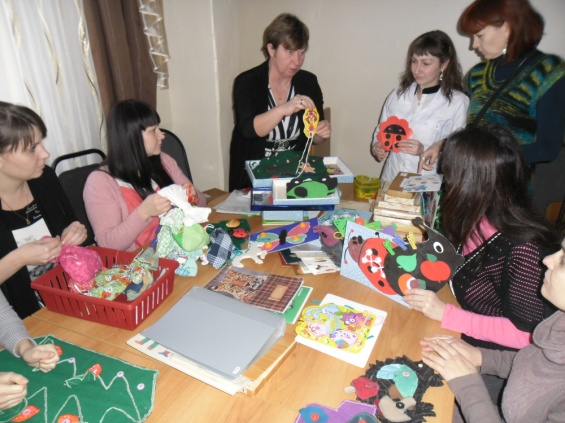 На сегодняшний день мини-центр оборудован фабричными играми: разными видами конструкторов: магнитный, мягкий, деревянный, конструктор "Лего"; магнитные игры, шнуровки; игры Воскобовича: "Чудо - соты", "Чудо - крестики", "Чудо - цветик"; игры Никитина: «Сложи узор», «Сложи квадрат»; и играми, изготовленными родителями: цветные палочки, «крупяные мешочки», «орехи» "Золушка". Большим подспорьем в работе с детьми стала картотека пальчиковых игр и упражнений. В ее подготовке приняли участие и родители – поделились опытом семейного воспитания. Такое многообразие игр позволяет детям развивать разные группы мышц рук. Кроме того, подобные игры развивают усидчивость, внимание и другие психические процессы, необходимые для успешного обучения в школе. Пополнение мини-центра происходит регулярно.В младшем дошкольном возрасте детям становится доступным ручной труд. Его содержание очень разнообразно: это изготовление игрушек-самоделок из природного и бросового материалов, работа с тканью, древесиной. В ходе таких занятий решается задача: "развитие трудовой деятельности".Ребёнок как личность развивается тогда, когда мы учим его, строить и рисовать, и когда читаем ему книги. Важно чтобы всё это было понятно и близко ребёнку. Много должен знать и уметь ребёнок, вступая в незнакомую, но такую притягивающую жизнь. Подготовить ребёнка к этому моменту в жизни поможет бумагопластика. Доступность бумаги как материала, простота её обработки привлекают детей. Они овладевают различными приёмами и способами действия с бумагой, такие как сгибание,многократное складывание, надрезание, склеивание, сминание.  Бумагопластика развивает у детей способность работать руками под контролем сознания, у них совершенствуется мелкая моторика рук, точное движение пальцев, происходит развитие глазомера. Работа с бумагой способствует концентрации внимания, так как заставляет сосредоточиться на процессе изготовления, чтобы получить желаемый результат.Систематические занятия с ребенком  - гарантия его всестороннего развития и успешной подготовки к школьному обучению.В детском саду дошкольники получают элементарные знания о бумаге и картоне как материале, из которого можно изготовить игрушки для игр с водой и ветром; ёлочные украшения; игрушки забавы; подарки, сувениры и т.д.Необходимо познакомить детей с такими особенностями бумаги и картона, как толщена, гладкая или шероховатая поверхность, подчеркнуть: бумага различных расцветок даёт возможность создавать выразительные поделки. Освоение приёмов создания отдельных поделок из бумаги, является начальным этапом.  Дальнейшая деятельность детей в более старших группах должна быть направлена на обучение их, объединять поделки на общей основе в соответствии с определённой темой: «Рыбки в аквариуме», «Пингвины на льдине» и т.д. Причём заполнение подобных панно может осуществляться не сразу, а поэтапно, по мере освоения детьми разных приёмов изображения. Так у них формируется интерес и желание освоить разные способы изображения различных предметов и образов, их комбинаций между собой, что является важным условием развития творческих способностей дошкольников. Работа с бумагой проводится в свободное от занятий время. Для разъяснения родителям значимости развития мелкой моторики рук мы проводили следующую работу:Пальчиковый театрПальчиковый театр-это увлекательная дидактическая игра, которая:1.стимулирует развитие мелкой моторики;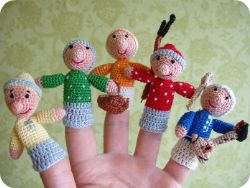 2.знакомит ребенка с такими понятиями как форма, цвет, размер;3.помогает развивать пространственное восприятие (понятия: справа, слева, рядом, друг за другом и т.д.);4.развивает воображение, память, мышление и внимание;5. помогает развивать словарный запас и активизирует речевые функции;6. формирует творческие способности и артистические умения знакомит с элементарными математическими понятиями.Игры – шнуровки1.развивают сенсомоторную координацию, мелкую моторику рук;2.развивают пространственное ориентирование, способствуют усвоению понятий "вверху", "внизу", "справа", "слева";3. формируют навыки шнуровки (шнурование, завязывание шнурка на бант);4. способствуют развитию речи;5. развивают творческие способности;6. развивают усидчивость;7. игра способствует улучшению координации движений, гибкости кисти и раскованности движений вообще, что является залогом отсутствия проблем с письмом в школе.Игры с прищепкамиУпражнения с прищепками - развивают сенсомоторную координацию, мелкую моторику рук. Цель упражнения - научить ребенка самостоятельноприщеплять прищепки.Упражнения с бусинами.Отлично развивает руку разнообразное нанизывание. Нанизывать можно все что нанизывается: пуговицы, бусы, рожки и макароны, сушки и т.п. Можно составлять бусы из картонных кружочков, квадратиков, сердечек, листьев деревьев, в том числе сухих, ягод рябины.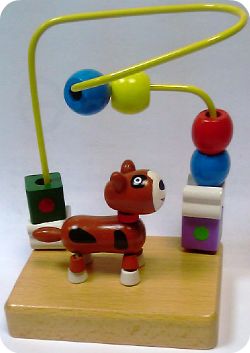 Выкладывание фигур с помощью бусин. Для упражнения используются уже нанизанные бусы средней величины. Цель упражнения - научить ребенка выкладывать из бус контуры предметов, сердечко, спираль и т.д.Кроме игр и упражнений, развитию ручной умелости способствуют также различные виды продуктивной деятельности.Игры с конструктором, мозаикой - в это время, развивается не только образное мышление, но и фантазия, мелкая моторика рук.Лепка из пластилина, глины и соленого теста.    Можно делать единичные детали или сразу несколько и объединять их в композиции. Вы можете лепить мелкие детали сами, а малыш может собирать готовую композицию.   Лепим колбаски, колечки, шарики; режем пластилиновую колбаску пластмассовым ножом на множество мелких кусочков, а потом слепляем кусочки снова. Из каждого маленького кусочка делаем лепешку или монетку. (Можно надавить на лепешку настоящей монеткой или плоской игрушкой, чтобы получить отпечаток.)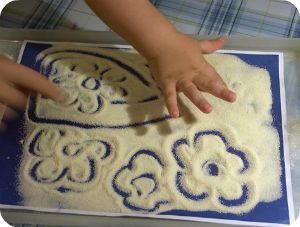     Оклеиваем полученными лепешками баночки, бутылки, веточки, и. т. д. Дети с удовольствием выполняли игровые задания. Очень радовались результату. Проявляли активность, самостоятельность.Таким образом, работая в этом направлении несколько лет, используя разные методы и приемы работы с детьми, можно с уверенностью сказать, что уровень развития мелкой моторики у многих детей становится выше среднего, а внедрение таких форм сотрудничества с семьей как проектная деятельность помогает сблизить и достичь взаимопонимания между семьей и детским садом.В заключение хочется отметить, что при использовании опыта работы другим педагогом не возникнет трудностей и проблем.Заданий и упражнений, направленных на развитие мелкой моторики очень много. При желании, особенно, если подключить фантазию и воображение, придумывать их можно бесконечно. И главное здесь - учитывать индивидуальные особенности каждого ребенка, его возраст, настроение, желание и возможности. Умелыми пальцы станут не сразу. Игры и упражнения, пальчиковые разминки, проводимые систематически с самого раннего возраста, помогают детям уверенно держать карандаш и ручку, строить из мелких деталей конструктора, лепить из глины и пластилина и т. д. Таким образом, если будут развиваться пальцы рук, то будут развиваться речь и мышление ребенка.Для совершенствования опыта работы по данной проблеме я наметила следующие перспективы:1.     Организовать работу кружка «Оригами»;2.  Организовать «Театр пальчиков» - что тоже является прекрасным средством для развития движений пальцев. Разыгрывание сценок, пересказывание рассказов с сопровождением построения фигур из кисти и пальцев рук;3.     Продолжать работу над совершенствованием мелкой моторики через пальчиковые игры;4.     Продолжать пополнять «Копилку игр с пальчиками»;5.     Следить за новыми разработками, пособиями, литературой в области развития мелкой моторики;6.     Уделять особое внимание работе с родителями по теме «Развитие мелкой моторики у детей дошкольного возраста»;7.     Чаще использовать пальчиковую живопись с детьми в свободное время.Список литературы:1.     «Организация режимных процессов в ДОУ» В.А. Зебзева. Москва «Творческий центр Сфера» 2006.2.     «Рисуем пальчиками» Под редакцией В. Виюнова. Издательство «Мозаика – Синтез». Москва 2005.3.     «Конструирование и художественный труд в детском саду». Л.В. Куцакова. Москва «Творческий центр Сфера» 2009.4.     «Занятия по экспериментированию и конструированию» методическое пособие. В.А. Кайе. Москва «Творческий Центр Сфера» 2008.5.     «Театр на столе» ручной труд для младших дошкольников. И.М. Петрова Санкт-Петербург «Детство – Пресс» 2006.6.   «Праздничные открытки» Е.А. Румянцева. Москва «Айрис-пресс» 2005.7.  «Весёлые ладошки» Т.Ю. Бардышева. Москва издательство «Мир книги» 2007.8.  «Умелые пальчики» Т.Б. Бардышева. Москва издательство «Мир книги» 2008.9. Громова О. Н. Игры – забавы по развитию мелкой моторики у детей / О. Н. Громова, Т. А. Прокапенко. - М.: Гном и Д, 2001.10. Коноваленко В. В. Артикуляционная и пальчиковая гимнастика. Комплекс упражнений / В. В.  Коноваленко.- М: Гном и Д Серия, 2004.11. Янушко Е. А. Сенсорное развитие детей раннего возраста (1-3 года). Методическое пособие для воспитателей и родителей / Е. А. Янушко. – М.: Мозаика - Синтез, 2009. 12. «Мелкая моторика» гимнастика для пальчиков Т.А.Ткаченко Москва «Эксмо» 2005.Приложение 1.Картотека «Пальчиковые игры»Пальчиковая игра  «Дождик».Раз, два, три, четыре, пять,Вышел дождик погулять.( беспорядочные удары по столу пальчиками обеих рук)Шел неспешно, по привычке,А куда ему спешить?(«шагают» средним и указательным пальчиками обеих рук по столу)Вдруг читает на табличке:«По газону не ходить!»(ритмично ударяют то ладонями, то кулачками по столу)Дождь вздохнул тихонько:(часто и ритмично бьют в ладоши)-Ох!(один хлопок)И ушелГазон засох.(ритмичные хлопки по столу).Пальчиковая игра  «Капуста».Мы капусту рубим-рубим,Мы капусту солим-солим,Мы капусту трем-трем, мы капусту жмем-жмем.Рассказывая стишок, подражаем повару: рубим (движения ребрами ладоней верх-вниз), солим (складываем пальчики в щепотку), трем (кулачок о кулачок), жмем (сжимаем кулачки).Пальчиковая игра  «По грибы».Раз, два, три, четыре, пять вышли пальчики гулять (разогнули пальчики).Теперь поочередно сгибаем:Этот пальчик в лес пошел.Этот пальчик гриб нашел.Этот пальчик нож достал.Этот пальчик резать стал.Ну а этот помогал.Пальчиковая игра  «Пальчики»Этот пальчик хочет спать (загибаем мизинчик).Этот пальчик лег в кровать (безымянный).Этот пальчик чуть вздремнул (средний).Этот сразу же уснул (указательный).Этот крепко-крепко спит и тихонечко сопит (большой).Солнце красное взойдет,Утро ясное придет,Будут птички щебетать,Будут пальчики вставать!(поднимаем ручку и распрямляем все пальчики).Пальчиковая игра “Ежики”Вот свернулся еж в клубок (пальчики сжаты в кулак),Потому что он продрог.Лучик ежика коснулся,Ежик сладко потянулся (Указательным пальцем другой руки касаемся кулака, пальцы разгибаются и растопыриваются).Приложение 2.Конспект занятия по познавательному развитию«Два веселых гуся»(младшая группа)Программное содержание.1.  Учить детей работе с клеем, уметь работать самостоятельно. 2. Развивать мелкую моторику рук, эстетическое восприятие.3. Воспитывать чувство сострадания, помогать близкому человеку - бабушке.Ход занятияВ. Сегодня мы с вами отправимся в путешествие к бабушке Матрене, а путешествовать мы будем на поезде.Дети встают друг за другом, имитируя паровоз. Песня “Паровоз”.Подъезжают к домику, из которого выходит бабушка.Бабушка. Здравствуйте, гости дорогие, как я рада вас видеть. Ох, у меня горе, пропали мои гуси, ни белого, ни серого. Ох, ох!В. Давайте поможем горю бабушки Матрены. Сделаем для нее гусей, чтобы она смотрела на них и радовалась.Дети проходят к столам.В. Вот таких гусей мы будем делать (показывает готовую работу). А теперь посмотрите, как мы будем работать. Нам нужно приклеить крылья, клюв и лапки. Показываю. Но прежде чем приступить к работе, давайте еще раз вспомним правила работы с клеем: работаем на клеенке, пользуемся салфеткой, берем клея столько, сколько нужно (на кончике кисти).Дети выполняют работу, звучит музыка.В. Какие замечательные гуси у нас получились, давайте их пустим бабушке Матрене на полянку.Входит бабушка.Бабушка. Ах, каких красивых гусей вы мне подарили, что мне весело стало. Давайте потанцуем.Танец под музыку “Два веселых гуся”.Бабушка. Ах, молодцы! И танцевать вы можете, за это я приглашаю вас на чай с моими душистыми пряниками.